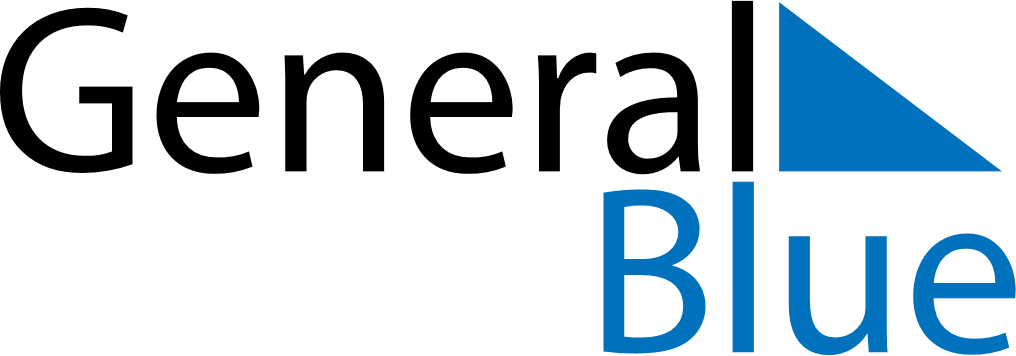 December 2027December 2027December 2027December 2027BruneiBruneiBruneiSundayMondayTuesdayWednesdayThursdayFridayFridaySaturday123345678910101112131415161717181920212223242425Laylat al-Mi’raj
Christmas Day26272829303131